АДМИНИСТРАЦИЯ ПРИМОРСКОГО КРАЯПОСТАНОВЛЕНИЕот 25 ноября 2013 г. N 427-паОБ УТВЕРЖДЕНИИ ПОРЯДКА ОРГАНИЗАЦИИ И ПРОВЕДЕНИЯЖЕРЕБЬЕВКИ В ЦЕЛЯХ ПРЕДОСТАВЛЕНИЯ ЗЕМЕЛЬНЫХ УЧАСТКОВДЛЯ ИНДИВИДУАЛЬНОГО ЖИЛИЩНОГО СТРОИТЕЛЬСТВАНА ТЕРРИТОРИИ ПРИМОРСКОГО КРАЯВ соответствии с Законом Приморского края от 27 сентября 2013 года N 250-КЗ "О бесплатном предоставлении земельных участков для индивидуального жилищного строительства на территории Приморского края", на основании Устава Приморского края Администрация Приморского края постановляет:1. Утвердить Порядок организации и проведения жеребьевки в целях предоставления земельных участков для индивидуального жилищного строительства на территории Приморского края (прилагается).2. Департаменту информационной политики Приморского края опубликовать настоящее постановление в средствах массовой информации края.3. Настоящее постановление вступает в силу с 1 января 2014 года.Губернатор края -Глава АдминистрацииПриморского краяВ.В.МИКЛУШЕВСКИЙУтвержденпостановлениемАдминистрацииПриморского краяот 25.11.2013 N 427-паПОРЯДОКОРГАНИЗАЦИИ И ПРОВЕДЕНИЯ ЖЕРЕБЬЕВКИ В ЦЕЛЯХ ПРЕДОСТАВЛЕНИЯЗЕМЕЛЬНЫХ УЧАСТКОВ ДЛЯ ИНДИВИДУАЛЬНОГО ЖИЛИЩНОГОСТРОИТЕЛЬСТВА НА ТЕРРИТОРИИ ПРИМОРСКОГО КРАЯ1. Настоящий Порядок определяет правила организации и проведения уполномоченными органами местного самоуправления жеребьевки при предоставлении земельных участков для индивидуального жилищного строительства на территории Приморского края в соответствии с Законом Приморского края от 27 сентября 2013 года N 250-КЗ "О бесплатном предоставлении земельных участков для индивидуального жилищного строительства на территории Приморского края" (далее - жеребьевка).2. Жеребьевка проводится жеребьевочными комиссиями, формируемыми органами местного самоуправления муниципальных образований Приморского края, обладающих правом предоставления соответствующих земельных участков (далее - уполномоченный орган местного самоуправления).3. Членами жеребьевочной комиссии являются представители уполномоченного органа местного самоуправления.Число членов жеребьевочной комиссии не может быть менее пяти человек.4. Жеребьевочную комиссию возглавляет председатель (в случае его отсутствия - его заместитель).Персональный состав жеребьевочной комиссии утверждается актом уполномоченного органа местного самоуправления.5. Заседание жеребьевочной комиссии считается правомочным, если на нем присутствуют более половины членов жеребьевочной комиссии.6. В работе жеребьевочной комиссии при проведении жеребьевки в качестве наблюдателей вправе принимать участие:депутаты представительных органов местного самоуправления;представители общественных организаций.При проведении жеребьевки вправе присутствовать представители средств массовой информации.7. Извещение о проведении жеребьевки не позднее, чем за 14 дней до даты проведения жеребьевки публикуется в периодическом печатном издании, являющемся источником официального опубликования муниципальных правовых актов, а также размещается на официальном сайте муниципального образования (при его наличии) в информационно-телекоммуникационной сети Интернет.В извещении указывается:уполномоченный орган местного самоуправления, проводящий жеребьевку;дата, время и место проведения жеребьевки;кадастровые номера, адреса и площадь земельных участков, предоставляемых посредством жеребьевки;реестровые номера граждан, приглашаемых на жеребьевку.8. Информирование граждан о дате, времени и месте проведения жеребьевки осуществляется посредством направления им письменных уведомлений не позднее, чем за 14 дней до даты проведения жеребьевки.Граждане приглашаются на жеребьевку в порядке очередности присвоенных реестровых номеров. Количество граждан, приглашаемых на жеребьевку, должно быть на одного меньше, чем земельных участков, предоставляемых на жеребьевке.9. Обеспечение участия депутатов представительных органов местного самоуправления в работе жеребьевочной комиссии при проведении жеребьевки осуществляется посредством направления им письменных приглашений не позднее, чем за 14 дней до даты проведения жеребьевки. Представители общественных организаций и средств массовой информации оповещаются о проведении жеребьевки путем публикации информационного сообщения и размещения его в информационно-телекоммуникационной сети Интернет в соответствии с абзацем первым пункта 7 настоящего Порядка.10. В случае, если гражданин, который имел право участвовать в жеребьевке, не участвовал в ней, он приглашается на следующую жеребьевку в порядке, указанном в абзаце первом пункта 8 настоящего Порядка.11. В процессе проведения жеребьевки секретарем комиссии ведется протокол жеребьевки.12. Жеребьевка проводится в помещении, позволяющем вместить всех приглашенных граждан, членов комиссии и наблюдателей.Помещение оборудуется сидячими местами в количестве, достаточном для размещения всех приглашенных на жеребьевку, столом и стульями для членов жеребьевочной комиссии, депутатов представительных органов местного самоуправления и представителей общественных организаций.В целях обеспечения процедуры проведения жеребьевки в помещении размещается непрозрачный ящик в форме куба размером 45 на 45 сантиметров с отверстием в верхней его части размером 15 на 15 сантиметров.13. Кадастровые номера земельных участков, планируемых к предоставлению по результатам жеребьевки, печатаются на листе формата А6 по центру листа (далее - листы) шрифтом Times New Roman, размер шрифта - 26, по одному кадастровому номеру на каждом листе.14. Председатель жеребьевочной комиссии в присутствии членов комиссии и наблюдателей выкладывает на стол листы лицевой стороной вниз, перетасовывает их в произвольном порядке, после чего помещает листы в жеребьевочный ящик лицевой стороной вниз.15. Граждане приглашаются к жеребьевочному столу по одному в порядке очередности присвоенных реестровых номеров. Граждане, участвующие в жеребьевке в соответствии с пунктом 10 настоящего Порядка, приглашаются к жеребьевочному столу после всех граждан, принявших участие в жеребьевке, в порядке очередности присвоенных реестровых номеров.16. Гражданин вытаскивает из жеребьевочного ящика один лист с кадастровым номером земельного участка, который заносится секретарем комиссии в протокол, после чего протокол подписывается гражданином.В целях исключения возможности получения гражданами, участвующими в жеребьевке, информации о кадастровых номерах земельных участков, указанных на листах, находящихся в жеребьевочном ящике, председатель жеребьевочной комиссии перед приглашением каждого следующего в порядке очередности гражданина к жеребьевочному столу проверяет положение листов в жеребьевочном ящике. В случае, если расположение листов позволяет визуально получить информацию о кадастровом номере земельного участка, председатель жеребьевочной комиссии собственноручно располагает листы в жеребьевочном ящике лицевой стороной вниз.17. Кадастровые номера земельных участков, не предоставленных в результате жеребьевки, вносятся в протокол. Указанные земельные участки включаются в следующую жеребьевку и предоставляются гражданам по ее результатам.18. После окончания жеребьевки протокол жеребьевки подписывается председателем жеребьевочной комиссии, секретарем, присутствующими членами комиссии в день ее проведения.При наличии замечаний со стороны членов комиссии и (или) депутатов представительных органов местного самоуправления, представителей общественных организаций в части несоответствия процедуры проведения жеребьевки требованиям настоящего Порядка, они излагаются указанными лицами в протоколе жеребьевки.19. Отказ гражданина от результата жеребьевки не допускается.20. Решение о предоставлении земельных участков гражданам по результатам проведения жеребьевки принимается уполномоченным органом в пределах срока, установленного частью 6 статьи 5 Закона Приморского края от 27 сентября 2013 года N 250-КЗ "О бесплатном предоставлении земельных участков для индивидуального жилищного строительства на территории Приморского края".\ql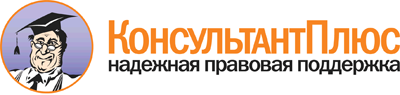 Постановление Администрации Приморского края от 25.11.2013 N 427-па
"Об утверждении Порядка организации и проведения жеребьевки в целях предоставления земельных участков для индивидуального жилищного строительства на территории Приморского края"Документ предоставлен КонсультантПлюс

www.consultant.ru

Дата сохранения: 04.09.2014